BoliviaBoliviaBoliviaBoliviaMay 2024May 2024May 2024May 2024SundayMondayTuesdayWednesdayThursdayFridaySaturday1234567891011Ascension Day1213141516171819202122232425262728293031NOTES: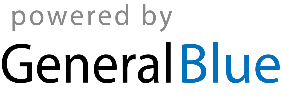 